План мероприятиймесячника оборонно – массовой  и военно – патриотической работы МБОУ НОШ № 9423.01. -23.02.2020 год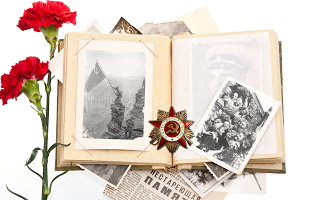 № п/пНаименованиемероприятияСроки проведенияМесто проведенияОтветственные111Торжественное открытие месячника оборонно - массовой и военно – патриотической работы «Память и слава»24.01.2020г.Спортивный  залЗаместитель директора по ВР Кочарян С.С.Обзорная выставка«Блокадный Ленинград»18-27.01.20школьная библиотекаМалыхина Жанна ЮрьевнаКонкурс рисунков «Нашей Родины солдаты»23.01.2020-        23.02.2020г.1-2 классыУчитель ИЗО Постульга Л.В.Кл.руководителиКонкурс плакатов «Подвиг героев в памяти поколений»23.01.2020-23.02.2020г.3-4 классыУчитель ИЗО Постульга Л.В.Кл.руководителиУрок мужества«Дорога жизни»24.01.202 «Е» 342 «Б» 362 «Н» 28Палагина Любовь Васильевна,Авдющенко Ольга НикитичнаКузьмина Дарья Александровна,Библиотечная выставка « Кубань в годы в ВОв »23.01.2020-30.01.2020г.БиблиотекаБиблиотекарь Малыхина Ж.Ю. Библиотечная выставка «Набат войны»03.02.2020-23.02.2020г.БиблиотекаБиблиотекарь Малыхина Ж.Ю.Всероссийский урок памяти«Блокадный хлеб»27.01.203-4 классыЛавриненко Константин АлександровичВяльцева Людмила АнатольевнаАкция памяти «Блокадный хлеб»27.01.20204 классыКлассные руководителиПедагог - организаторУрок мужества «День полного освобождения города Ленинграда от фашистской блокады в 1944 году»27.01.20202-3 классыКлассные руководителиПятиминутка «История говорит»«День полного освобождения города Ленинграда от фашистской блокады в 1944 году»27.01.20201 классыКлассные руководителиУрок мужества. День разгрома советскими войсками немецко-фашистских войск в Сталинградской битве 1943 год.02.02.20204 «З» классВикс В.В.Встреча с ветераном ВОВ А.М. Пушкаревым.04.02.20204 «М», 4 «К»Василенко М.С.,Сердюк Л.Н.Урок мужества «Дети – герои войны»06.02.2020 2 «Ж», 2 «Л» Чикмарь Е.С.Сероухова С.С.Экскурсия к мемориалу Памяти жертв фашизма05 - 07.02.20203 «И», 3 «Е», 3 «К»Смоляр Р.С., Лавриненко К.А., Бутяева И.А.Урок мужества «День освобождения города Краснодара от немецко-фашистских захватчиков»05.02.20204 «А», 4 «Д»Лаптева Е.Ю., Молчанова Н.Г.Конкурс стихотворений «Честь и верность во славу Отечества»06.02.20201-2 классыКлассные руководителиПедагог-организаторКонкурс стихотворений «Честь и верность во славу Отечества»07.02.20203-4 классыКлассные руководителиПедагог-организаторУрок мужества «Виртуальная экскурсия по местам боевой славы края, города, района,»10-11.02.20203 классыКл. руководителиПосещение Литературного музея Кубани «Город, опаленный войной»12-13.02.20203-4 классыКл. руководителиПятиминутка. День памяти о россиянах, исполняющих служебный долг за пределами Отечества. Герои интернационалисты Кубани.15.02.20204 «Д» классМолчанова Н.Г.«Блокадный Ленинград»просмотр в/фильма27.01.20          1-2 классыКотлова Татьяна Александровна,Лукьянченко Татьяна АлександровнаСпортивные соревнования, посвященные Дню защитника Отечества «А ну-ка, мальчики!» В течении месячника1 классыВиткалов И.М., учитель физической культурыКлассные руководителиСпортивные соревнования, посвященные Дню защитника Отечества «А ну-ка, мальчики!» В течении месячника2 классыучителя физической культуры Виткалов И. М., Столяров А.А.Митющенко О.Н.Спортивные соревнования, посвященные Дню защитника Отечества «А ну-ка, мальчики!» В течении месячника3 классыСтоляров А.А.Спортивные соревнования, посвященные Дню защитника Отечества «А ну-ка, мальчики!»В течении месячника4 классыМитющенко О.Н.Лазуков М.А.